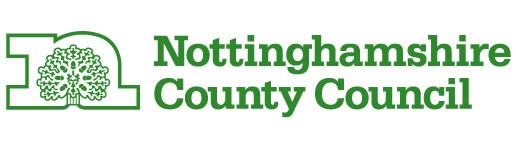 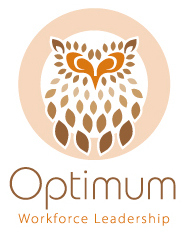 Registered Managers Peer Support NetworkNottingham WestHeld on:		Thursday 15th September 2016 Time:			13:45 – 16:15 hrsAt:	Queenswood Care Home, Cliffgrove AvenueNottingham NG9 4DPAttendees:Mark Ellerby (Chair)			Meadow LodgeMargaret Teece			Meadow LodgeRos Heath				LandermeadsMandy Wilkinson 			RylandsDebbie Andrews			RylandsLinda Greensmith			Dementia Outreach ServiceLynsey Brough 			Dementia Outreach ServiceHalima Wilson			Optimum Workforce LeadershipDot Lees				Optimum Workforce LeadershipPhilomena O’Hanlon		Optimum Workforce LeadershipWelcome									Mark as chair welcomed everybody to the meeting and encouraged their participation so they could all share and learnNurses Development Project	Philomena O’Hanlon introduced herself as the Nurse Educator Consultant who has been seconded to Optimum for a 12 month period from Notts Healthcare NHS Trust.  Her post has been funded by Health Education England (East Midlands) to look at 3 work streams to support the development and integration of nursing and healthcare competencies in social care settings.  These 3 work streams are:1.	Post-graduate qualification for registered nurses working in social care2.	CPD opportunities for registered nurses working in social care3.	Care workers to become upskilled in healthcare related tasks to be able to meet the needs of residents as they live longer in residential homes and to support nurses in nursing homesMore information can be found on how to engage with these projects on the Optimum website on the ‘Getting involved’ pages:  http://www.nottinghamshire.gov.uk/owl/getting-involved Philomena also provided information on the Nursing and Healthcare conference that is being held on 17th November at the Everyday Champions Centre in Newark.  Attendees were asked for their suggestions for the agenda, which is just being drawn together.  Some suggestions were: End of life CareMental Capacity ActFlyers were also provided on the DREEAM Physical Health Update training for registered and non-registered nurses working across health and social care. Workplace Pensions					Dot gave out the sheet that she had prepared about workplace pensions and signposted attendees to the relevant website.  Handouts were provided from the Department of Health Website and relevant links:  https://www.gov.uk/workplace-pensions-employers.  For more information on business related issues visit the ‘Business’ disk on the Optimum Website at www.optimumwl.co.uk. React to RedThis project is being rolled out across Nottinghamshire. Mandy and Mark had heard about the React to Red before but had not received the toolkits. They were each given a copy of the toolkit. It is being used at Landermeads and has been well received in other areas. Dysphagia and Mealtimes Project Halima gave an update on the project and the 2 day training course that will be piloted in October. Landermeads are on the pilot.  It will then be reviewed and rolled out during February 2017. The pilot is now full and comprises people who have participated in the focus groups and design.  The course in February will be advertised and will still be heavily subsidised.  There was a lot of interest and discussion and some employers requested their names to be added to the list as they would like to be involved or kept informed.Care-2-Change Project The service improvement bid to the Workforce Development Innovation Fund had been successful and the launch event is due to take place on 6th October at The Towers in Mansfield.  People who are interested can learn more about how to get involved in the project at: 	  http://www.nottinghamshire.gov.uk/owl/getting-involved Sustainability Transformation Plan 2016 This is an initiative being led by Health Education England (HEE) and is seeking to redesign services within a geographical footprint to ensure better integration.  Claire has informed us that an invitation, from HEE via Optimum, to an event about the STP plan will be sent out within the next couple of months.Mental Health Awareness Workshop					Halima talked about the mental health workshops that she will be delivering in late Oct/Nov 2016. The group agreed that it would be a good idea for staff/managers to attend the sessions. Any Other BusinessLinda Greensmith and her colleague talked about the work that they do in the Dementia Outreach service and she also gave out some leaflets that may be of interest to care homes e.g. Activity Co-ordinator forum/training.Margaret talked about an interesting Dept of Health Parliamentary Review which she will share with us.Next meetingPeople agreed that Queenswood was an ideal venue and Mark agreed to continue to be chair.  Mark requested that all ideas for agenda items were forwarded either to himself or to Optimum. The date of the next meeting is 26th January 2017 1.45 to 4.15.